YoYo U17 2/4-19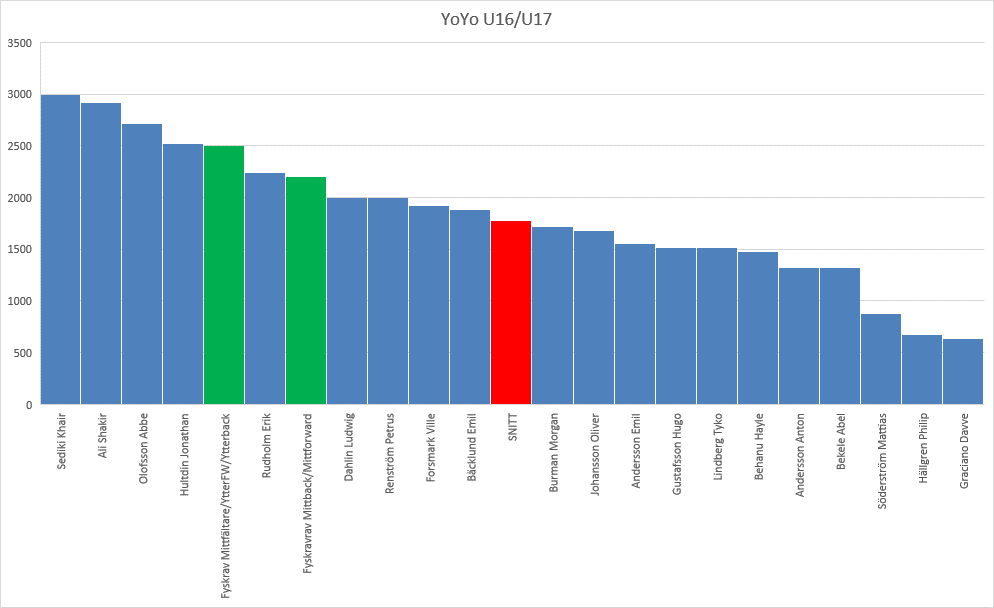 NamnDistansStageAli Shakir292018.5.1Andersson Anton 132014.5.3Andersson Emil156015.5.3Behanu Hayle148015.5.1Burman Morgan172016.1Bäcklund Emil188016.5Bekele Abel132014.5.3Dahlin Ludwig200016.5.2Forsmark Ville 192016.6 Graciano Davve64013.5.2 Gustafsson Hugo152015.5.2 Hultdin Jonathan252017.5.3 Hällgren Philip68013.5.3Johansson Oliver168015.5.6 Lindberg Tyko152015.5.2 Olofsson Abbe272018.2Rudholm Erik224017.2 Renström Petrus200016.5.2 Sediki Khair300018.5.3 Söderström Mattias88013.5.8 SNITT1776Fyskrav Mittfältare/YtterFW/Ytterback250018.5.3Fyskravrav Mittback/Mittforward220017.02